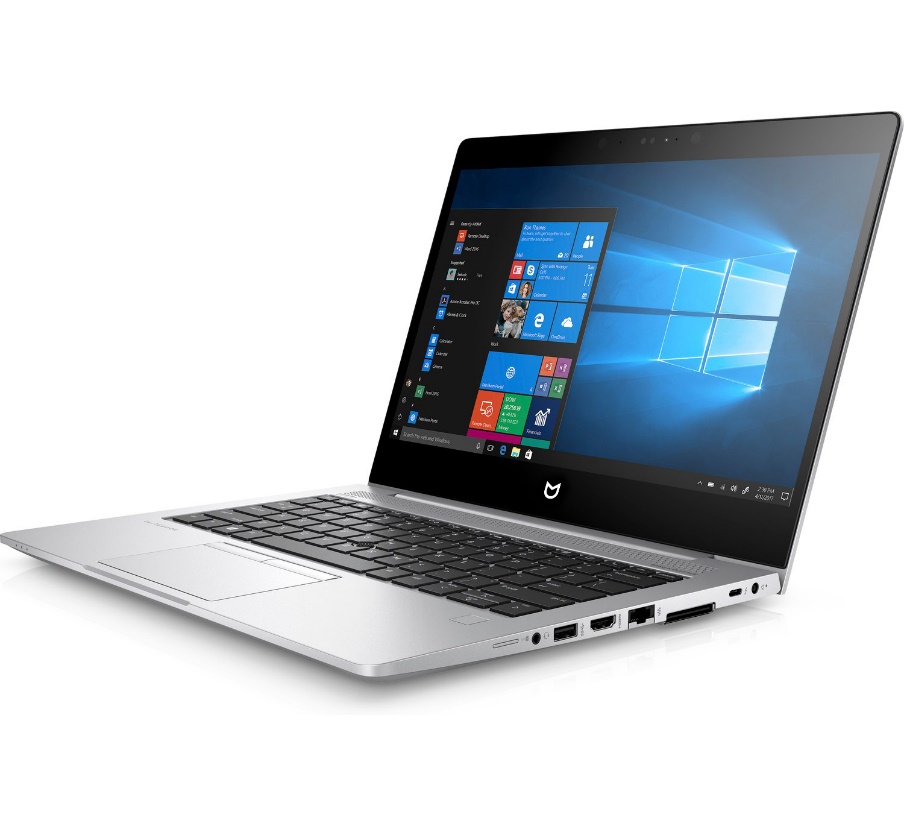 Модель - IRBIS H84NB2  Описание -  Ноутбук Irbis H84NB2 Notebook Core i5-8250U 1.6GHz,14" FHD (1920x1080) AG,8Gb DDR4(1),512Gb SSD,50Wh LL,1.48kg,3y,Silver,Win10Pro.Полные технические характеристики:Процессор: Intel Core i5-8250U. 1,6 ГГц с возможностью увеличения до 3,4 ГГц с помощью технологии Intel® Turbo Boost, 6 Мбайт кэш-памяти, 4 ядра.Память:  8 ГБ DDR4-2400, возможность расширения до 32 ГБ.Видеокарта: Intel® UHD Graphics 620.Накопители: SSD 512Gb. Оптический привод отсутствует.Web-камера: Встроенная камера с разрешением 720p, встроенная инфракрасная камераИнтерфейсы и порты: Сетевая карта встроенная - 10/100/1000 МбитВстроенный модуль беспроводной связи Wireless  802.11 a/b/g/n Bluetooth контроллер с поддержкой версии 4.2Встроенный модуль беспроводной связи 4G LTE2 порта USB 3.1 (1 разъем для зарядки)1 порт USB-С1 порт локальной сети (RJ45)1 комбинированный разъем аудио-выхода и микрофона1 порт HDMI1 Считыватель смарт карт1 порт для подключения док-станцииУстройства ввода: Указатель Touchpad с функцией распознавания нескольких касанийРусифицированная влагозащищенная клавиатураЗвуковая подсистема: интегрированная. Два стереодинамика, многонаправленный микрофон.Экран: Разрешение 1920x1080, LED. Размер -  14".Размеры и вес:	326 x 234 x 18,мм; 1,4 8кг.Источник питания:	Аккумулятор -  3 cell Li-Ion, емкостью 50 Вт/ч, обеспечивающий автономную работу до 14 часовОперационная система:	Предустановленная Microsoft Windows 10 Pro 64 bit;Гарантия: 	3 года